Thema: Verliebt, verlobt, verheiratet, gesegnet oder geschieden? (Ausschnitt)Gesamtes Skript auf medienbibliothek.deWelche Arten von Liebe gibt es?Liebe von Allah 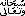 Liebe durch Allah Liebe zu Allah Im Islam ist Liebe….Wie können wir es schaffen ohne Sünden zu begehen mit dem anderen Geschlecht umzugehen?1. Blickkontakt vermeiden/minimieren2. Geziemt mit dem anderen Geschlecht sprechen/nicht spaßen!3. Stell dir wirklich die Frage in wie fern verhältst du dich als Muslim?4. Halte steht’s Distanz zum anderen Geschlecht.5. Bedingen einhalten beim Gespräch mit dem anderen Geschlecht.6. Über die Religion nur mit gleichgeschlechtlichen Personen sprechen.Ich will jemanden kennen lernen, doch auf was sollte ich achten?Tipps für das erste TreffenVersuche vom ersten Moment an herauszufinden was ihre Schlüssel sind.Versuche von Anfang an Regeln zu setzten.Was will sie?Was will sie nicht?Zu Wem darf sie gehen zu wem nicht? Und warum?Was liebst du?Was liebst du nicht?Rede mit ihr in schönen Worten! Dann kannst du bei ihr alles bewirken.Gib ihr Wärme und ZuneigungSei nicht nachtragend!Meine persönliche Tabelle:Liebe von Allah Liebe durch Allah Liebe  zu Allah Die Bereitschaft alles zu geben.Liebe zur FamilieDie Bereitschaft auf alles zu verzichten.Allah  gab uns alles was wir haben.Liebe zu den MitmenschenAllah  zu dienen wie Er es verlangt.Niemand liebt uns mehr als Allah.Liebe unter den Ehepartnern, somit die Liebe durch die Wege Allahs.Fünf Mal am Tag zu beten.Allah . gab uns das Leben und das ist das wertvollste was wir besitzen.Allah  Dankbar sein.Was mir persönlich sehr wichtig ist:Was ich total verabscheue:Was mir in der Öffentlichkeit sehr wichtig ist: